Eigenvurdering 3.klasseKroppsøvingSet kryss i ruta som passar for deg.Dette syns eg er vanskeleg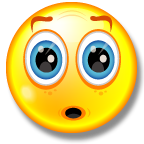 Dette får eg litt til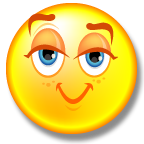 Dette syns eg at eg er god til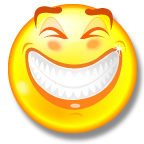 Kan springa så fort som eg klarar på 40m.Kan kaste med fart.Ta imot ball som andre kastar.Følgja reglar når me leikar.Ta sats når eg hoppar.Hinka med høgre og venstre bein tvers over salen.Kan forskjell på venstre og høgre når lærar instruerer.